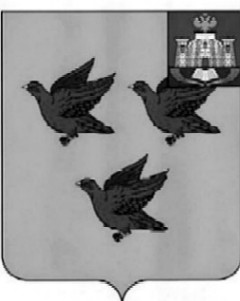 РОССИЙСКАЯ ФЕДЕРАЦИЯОРЛОВСКАЯ ОБЛАСТЬЛИВЕНСКИЙ ГОРОДСКОЙ СОВЕТ НАРОДНЫХ ДЕПУТАТОВРЕШЕНИЕ«21» июня 2022 г. № 9/144-ГС                           Принято на 9 заседанииЛивенского городского Совета народных депутатов VI созываО внесении изменений в решение Ливенского городского Совета народных депутатов от 16 декабря 2021 г. № 4/070-ГС «Об утверждении общего перечня наказов избирателей депутатам Ливенского городского Совета народных депутатов для исполнения в 2022 году» Руководствуясь Положением о наказах избирателей депутатам Ливенского городского Совета народных депутатов, Ливенский городской Совет народных депутатов РЕШИЛ:1. Внести в решение Ливенского городского Совета народных от 16 декабря 2021 г. № 4/070-ГС «Об утверждении общего перечня наказов избирателей депутатам Ливенского городского Совета народных депутатов для исполнения в 2022 году» следующие изменения и дополнения:в приложении:1) в совокупности строк, объединенных ячейкой со словами «Депутат по избирательному округу № 2 Морозов Сергей Алексеевич»графы 4: слова строки 1 «Замена входных дверей» заменить словами «Приобретение межкомнатных дверей»; исключить слово строки 3 «ученической»;2) в совокупности строк, объединенных ячейкой со словами «Депутат по избирательному округу № 7 Козьмин Александр Николаевич»графы 4: исключить слово строки 3 «ученической»;3) в совокупности строк, объединенных ячейкой со словами «Депутат по избирательному округу № 9 Бондарев Егор Иванович»графы 2: добавить строку 2 «Орловская область, г. Ливны, ул. Заливенская»,графы 3: добавить строку 2 «Управление жилищно-коммунального хозяйства администрации города»,графы 4: слово строки 1 «Монтаж» заменить словом «Ремонт»; добавить строку 2 «Модернизация системы полива мотоциклетной трассы»,графы 5: добавить строку 2 «II-III квартал»,графы 6: число строки 1 «150,0» заменить числом «75,0»;  добавить строку 2 «75,0».4) в совокупности строк, объединенных ячейкой со словами «Депутат по избирательному округу № 10 Шкодкин Владимир Николаевич»графы 4: исключить слово строки 3 «ученической»;5) в совокупности строк, объединенных ячейкой со словами «Депутат по единому избирательному  округу Леонов Вячеслав Владимирович»графы 4: исключить слово строки 2 «ученической».2. Настоящее решение вступает в силу со дня его официального опубликования.Председатель Ливенского городскогоСовета народных депутатов			                                     Е.Н. КонищеваДепутат по избирательному округу № 2 МорозовСергей АлексеевичОрловская область,г. Ливны,ул. Дружбы Народов, д.104МБДОУ«Центр развития ребенка – детский сад № 16»Замена входных дверейII- IIIквартал15,0Депутат по избирательному округу № 2 МорозовСергей АлексеевичОрловская область,г. Ливны,ул. Максима Горького, д 41МБУ «Ливенский краеведческий музей»Издание книги «Ливны»II- IIIквартал20,0Депутат по избирательному округу № 2 МорозовСергей АлексеевичОрловская область,г. Ливны,ул. Пушкина, д. 3МБОУ «Лицей им. С.Н. Булгакова» г.ЛивныПриобретение ученической мебелиII- IIIквартал20,0Депутат по избирательному округу № 2 МорозовСергей АлексеевичОрловская область,г. Ливны,ул. Московская, (между домами 106 Д и 106 З)Управление жилищно-коммунального хозяйства администрации городаУстановка бетонного лестничного марша с поручнемII- IIIквартал25,0Орловская область,г. Ливны,ул. Московская, д.106 АУправление муниципального имущества администрации городаПриобретение и установка детского игрового оборудованияII- IIIквартал70,0Депутат по избирательному округу № 7 КозьминАлександр НиколаевичОрловская область,г. Ливны,ул. Дзержинского, д.104Управление муниципального имущества администрации городаПриобретение и установка детского игрового оборудованияII- IIIквартал30,0Депутат по избирательному округу № 7 КозьминАлександр НиколаевичОрловская область,г. Ливны,ул. К. Филиппова, д.66Управление муниципального имущества администрации городаПриобретение малых архитектурных формII- IIIквартал40,0Депутат по избирательному округу № 7 КозьминАлександр НиколаевичОрловская область,г. Ливны,ул. Пушкина, д.3МБОУ «Лицей им. С.Н. Булгакова»г. ЛивныПриобретение ученической мебелиII- IIIквартал30,0Депутат по избирательному округу № 7 КозьминАлександр НиколаевичОрловская область,г. Ливны,ул. Мира, д.213 БМБДОУ «Центр развития ребенка – детский сад №18» г. ЛивныПриобретение шкафовII- IIIквартал30,0Депутат по избирательному округу № 7 КозьминАлександр НиколаевичОрловская область,г. Ливны,ул. Дружбы Народов, д.104МБДОУ «Центр развития ребенка – детский сад №16» г. ЛивныЗамена оконных блоковII- IIIквартал20,0Депутат по избирательному округу № 9 Бондарев Егор ИвановичОрловская область, г. Ливны,ул. Заливенская  (от д.65 до ул. Хохлова)Управлениежилищно-коммунального хозяйства администрации городаМонтаж ливневой канализацииIIIквартал150,0Депутат по избирательному округу № 10 ШкодкинВладимир НиколаевичОрловская область,г. Ливны,ул. Дружбы Народов, д.104МБДОУ «Центр развития ребенка – детский сад №16» г. ЛивныЗамена оконных блоковII- IIIквартал15,0Депутат по избирательному округу № 10 ШкодкинВладимир НиколаевичОрловская область,г. Ливны, ул. М. Горького, д.41МБУ «Ливенский краеведческий музей»Издание книги«Ливны»II- IIIквартал10,0Депутат по избирательному округу № 10 ШкодкинВладимир НиколаевичОрловская область,г. Ливны,ул. Пушкина, д.3МБОУ «Лицей им. С.Н. Булгакова»г. ЛивныПриобретение ученической мебелиII- IIIквартал45,0Орловская область,г. Ливны,ул. Пушкина, д.2Управление муниципального имущества администрации городаПриобретение и установка детского игрового оборудованияII- IIIквартал50,0Орловская область,г. Ливны,ул. Индустриальная, 34 (парк Машино-строителей)Управлениежилищно-коммунального хозяйства администрации городаОбустройство парка Машино-строителейII- III квартал30,00Депутат по единому избирательному  округуЛеоновВячеслав ВладимировичГородской парк культуры и отдыхаимени 30-летия ПобедыУправление муниципального имущества администрации городаПриобретение и установка детского игрового оборудованияII- IIIквартал40,0Депутат по единому избирательному  округуЛеоновВячеслав ВладимировичОрловская область,г. Ливны,ул. Пушкина, д.3МБОУ «Лицей им. С.Н. Булгакова»г. ЛивныПриобретение ученической мебелиII- IIIквартал20,0Депутат по единому избирательному  округуЛеоновВячеслав ВладимировичОрловская область,г. Ливны,ул. М.Горького, д.43Управлениежилищно-коммунального хозяйства администрации городаБлагоустройство входной группы II- IIIквартал50,0Депутат по единому избирательному  округуЛеоновВячеслав ВладимировичОрловская область,г. Ливны,ул. Октябрьская, д.17МБДОУ «Детский сад № 17» г.ЛивныПриобретение и установка детского игрового оборудованияII- IIIквартал20,0Орловская область,г. Ливны,ул. М.Горького, д.43Управление жилищно-коммунального хозяйства администрации городаОщебенение дворовой территорииII- IIIквартал20,0